INSTRUKCJA GŁOSOWANIA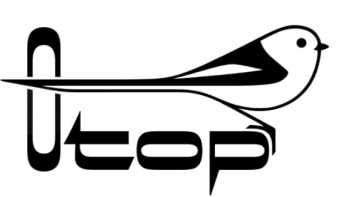 							